คู่มือการส่งงานการประเมินตนเองทางออนไลน์ ( 2 ขั้นตอน) สำหรับครู-และบุคลากรโรงเรียนตากพิทยาคม  อำเภอเมืองตาก  จังหวัดตากThe Control Self-Assessment (CSA) of Takphitthayakhom School(ระบบใหม่ จาก 4 ขั้นตอนเหลือเพียง 2 ขั้นตอนเท่านั้น )1.  เข้าสู่ระบบ โดยเข้าเว็บไซต์โรงเรียนตากพิทยาคม www.tps.ac.th      1.1 เลือกเมนูด้านซ้ายมือชื่อ  “ระบบรับ-ส่งงานออนไลน์”        1.2 แล้วคลิกลิงก์ “ขั้นตอนที่ 1 ดาวน์โหลดรับไฟล์ประเมินตนเอง CSA”      1.3 เปลี่ยนชื่อไฟล์ให้เป็นชื่อ-นามสกุลเป็นภาษาอังกฤษ เช่น  firstname-lastname.docx   เป็นต้น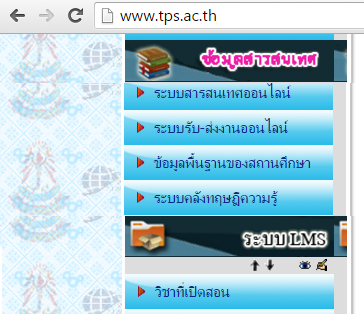 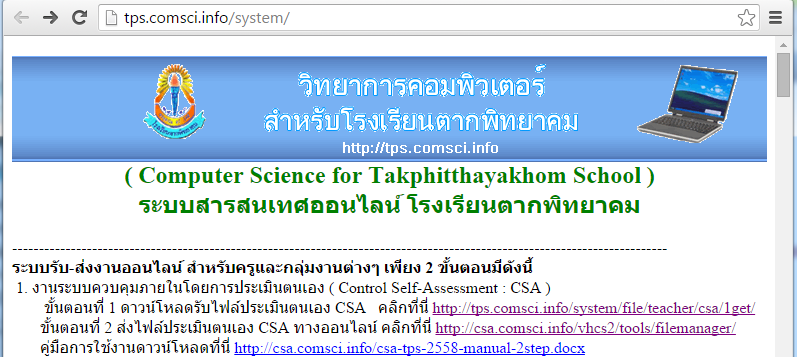 2.  ส่งงานทางออนไลน์            (ก่อนส่งงานต้องบันทึกและปิดโปรแกรม Microsoft Word)2.1  จากข้อ 1.2  ให้คลิกลิงก์ “ขั้นตอนที่ 2 ส่งไฟล์ประเมินตนเอง CSA ทางออนไลน์” 2.2 พิมพ์ Username คือ csa@csa.comsci.infoและสำหรับ Password  สามารถสอบถามใน Line กลุ่มของ ต.พ.    แล้วกดปุ่ม “Login”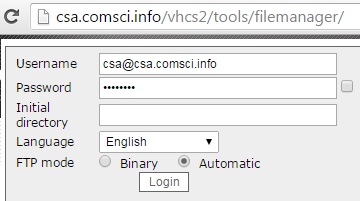 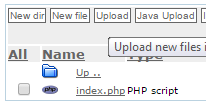             2.3 คลิกปุ่ม Upload       2.4 คลิกปุ่มเลือกไฟล์       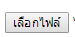   2.5 คลิกปุ่มเครื่องหมายถูกสีเขียว แล้วกดปุ่มลูกศรสีดำเพื่อดูผลการส่งงานล่าสุด ก็เสร็จสิ้นการส่งงาน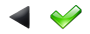       สำหรับการประกาศผลการส่งงานระบบควบคุมภายในโดยประเมินตนเองของครู-บุคลากรสามารถติดตามได้ที่เว็บไซต์วิทยาการคอมพิวเตอร์  สำหรับโรงเรียนตากพิทยาคม  http://tps.comsci.info หมายเหตุ  **ระบบรับ-ส่งงานนี้ ได้รับการทดสอบจากนักเรียนโรงเรียนตากพิทยาคม ปีการศึกษา 2558 จำนวนประมาณ 100 คน สามารถใช้งานได้ 100%  ได้แก่ชั้น ม.4/1 , ม.5/9, ม.5/10 และม.5/11